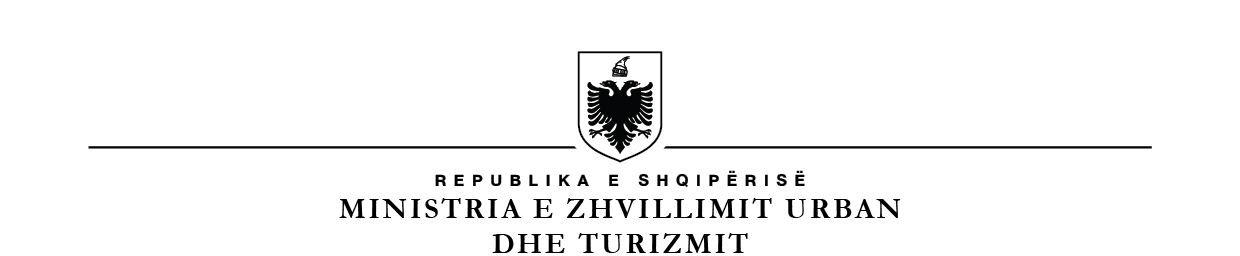 BASHKIA TIRANËNJËSIA ADMINISTRATIVE NR. 9PROCESVERBAL KONSULTIM PUBLIK PËR PROJEKT-BUXHETIN E BASHKISË TIRANË 2020I mbajtur më datë 13.11.2019, ora 17:00, në dëgjesën mbi projekt-buxhetin e Bashkisë Tiranë për vitin 2020 për  Njësitë Administrative Nr. 9. Takimi u zhvillua në Shkollën “Servete Maçi”.Të pranishëm në takim ishin:Nënkryetare e Bashkisë Tiranë, Anuela Ristani;Deputeti i NJA nr. 9, Ogerta Manastirliu;Elisa Spiropali, Ministre e Shtetit për Marrëdhëniet me Parlamentin, Drejtuese Politike e Qarkut Tiranë.Aida Prendi, AdministratoreBanorë të zonës.Punët e bëra në këto vite:Njësia 9 është një ndër njësitë më të privilegjuara në investime. Shkolla “Servete Maçi” është një investim me standarde evropiane por mbi të gjitha është shkollë si qendër komunitare;Investime në objekte para arsimore në kopshte, çerdhe;Një arterie e rëndësishme për kryeqytetin për nga pikëpamja e investimeve strategjike dhe ekonomike është Bulevardi i ri edhe Bulevardi Zogu i I;Dispanseria është një investim  i ri i cili është modern dhe sot i ofron shërbime jo vetëm njësisë 9 por gjithë Tiranës;Qendra shëndetësore nr.4 e cila është rehabilituar dhe ofron kushte shumë të mira dhe cilësore për komunitetin e njësisë 9.Sygjerime për investimet në të ardhmen në njësinë 9:1.Të paturin e një kopshti edhe një çerdheje brenda këtij komuniteti që është në fund të “Jordan Misja” pra tek komuniteti afër Bregut të Lumit.2. Infrastruktura nëntokësore, kanalizim ujësjellësi dhe ndriçimi në zona të ndryshme të njësisë 9.Punët e bëra në këto vite:Ristani: Bulevardi i Ri dhe shtesa që i është bërë është një investim historik që do të jetë për Tiranën edhe për 100 vitet e ardhshme;Hapësirat rekreative nëpër lagje;Sheshi “Skëndërbej” dhe gjithë lulishtet përreth, si hapësirë për të gjithë komunitetin;Rikonstruksioni i çerdhes te “Siri Kodra” dhe çerdhes nr.1 tek rruga e “Barikadave”;Kopshtet tek rruga “Fortuzi” dhe tek rruga “Petro Marko”;Shkolla të rikonstruktuara tek “Sinan Tafaj”, “Sami Frashëri”;Biblioteka rikonstruksion “Petro Zheji”;Sheshet rekreative tek “Don Bosko”, “Myrteza Topi”, “Mine Peza” lulishte të rishikuara dhe të rikonceptuara tek Galeria e arteve tek “Karl Gega”, “Mine Peza”  tek “Petro Marko”;Godina e teatrit “Metropol”;Shtëpia “Kadare”/ Studio Kadare me vizituara jo vetëm nga shqiptarët por edhe të huajt, një ndër destinacionet më të kërkuara.7 kolona kryesore për punët në vite :Ka filluar puna për Bulevardin Zogu i I ku disa nga trotuaret do të shndërrohen nga 3 metra të gjerë në 8 metra të gjerë, do të ndërhyet në fasada dhe së paku do të ketë 3 oaze ndalimi përgjatë bulevardit si hapësira rekreative;Fokusi do të jetë në arsim dhe infrastrukturën arsimore. Shtimin e hapësirave ekzistuese të godinave të në shërbyera për sa i përket kopshteve dhe çerdheve. Po shohim edhe koncepte të tjera të akomodimit të fëmijëve siç është bashkëpunimi me bizneset, për të cilat gjithashtu akomodimi i fëmijëve  të punonjësve të tyre është prioritet, të sigurisë së ushqimit, të programit të kushteve fizike të rritjes së fëmijëve, për kompanitë ofrojnë hapësirat e tyre fizike.Ekonomia-Punësimi. Bulevardi është një hapësirë e cila nga mënyra e konceptimit të zonës dhe nga mënyra e zhvillimit urbanistik krijon mundësi për kompani që të zhvillojnë biznesin e tyre. Bashkia e Tiranës po punon për TED që është zona e lirë ekonomike e Tiranës. Korridoret e gjelbërta/hapësirat e gjelbërta/Pyllin Orbital(mbjellja e pemëve Tetor-Prill).Plani i 17 shkollave të reja, dy prej tyre janë në njësinë 9 dhe për ti dhënë fund mësimit me dy turne.Blloqet e lagjeve, blloqet e kufizuara nga “Ali Progni” “Jordan Misja”,”Albano Poli” që është 60 % e realizimit.Takimi vijoi me sesionin pyetje përgjigje, ku kryesisht banorët sugjeruan për investime dhe përmirësime infrastrukturore, për të cilat përfaqësuesit e Bashkisë i thanë qytetarëve që do të konsideroheshin si sugjerime me vlerë në zhvillim të zonës dhe do të trajtoheshin për tu përfshirë në Projektet e ardhshme që do të implementohen në kuadër të Buxhetit të vitit 2020 të Bashkisë së Tiranës.